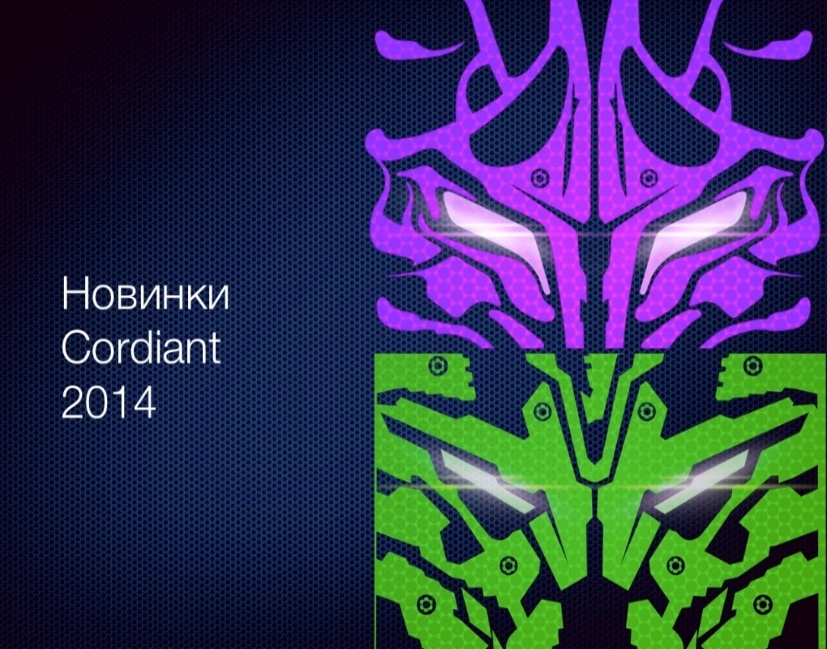 Специальное предложение! КУПИ комплект шин или дисковПОЛУЧИ скидку 7%В акции участвуют легковые шины, железные и литые дискиПредложение не распространяется на акционные товарыСкидки не суммируютсяСкидка действует только на товар в наличии*предложение действительно до 15 марта 2020 года